社團法人彰化縣聲暉協進會             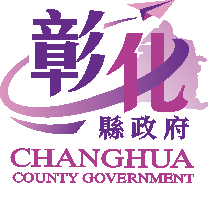 同步聽打服務公務人員研習課程報名簡章               同步聽打服務的建立在近年多方努力之下，已獲得政府的重視與支持，「同步聽打」已經是聽障族群資訊平權的重要指標，亦是學習與社會參與不可或缺的支持服務。透過研習課程提供公家機關人員，了解彰化縣聽障者如何即時獲取會議、研習等相關訊息服務，解決其溝通問題，建立溝通無障礙環境。一、指導單位：彰化縣政府。二、主辦單位：社團法人彰化縣聲暉協進會。三、協辦單位：中華民國聲暉聯合會。四、招募人數：10至15人。五、招募對象：服務於彰化縣境內之公務人員或公家機關志工朋友。六、研習方式：推廣公務人員研習，邀請專業講師講述何謂同步聽打服務及設立法源、執行技巧、服務提供之方式。備註: 本次研習符合公務人員終身學習時數登錄。七、研習地點：彰化縣政府第一辦公大樓(發包中心第一會議室)。八、研習時間：109年5月27日 (星期三)9點至16點30分。九、報名截止日：即日起至額滿為止。十、培訓時數及課程內容：總時數6小時。十一、報名方式：1.以下檢附報名表，請於送出後3日內來電確認是否報名成功；  本課程不收取任何費用，請珍惜資源，報名後請務必前來參與研習。2.電話:(04)8361223     傳真電話：（04）83612243.e-mail：報名請上傳至 chdeaf@yahoo.com.tw十二、注意事項:為符合電子化會議之要求，勞煩填寫報名表時請將E-mail填寫清楚，以便人員將資料傳至各位電子信箱，以利參與者列印課程資料。社團法人彰化縣聲暉協進會 同步聽打服務公務人員研習課程報名表時間單元5/2709:00-12:00同步聽打與筆記抄寫服務倫理與技巧。(不進行課程中實做) 5/2713:30-16:30如何與聽障者溝通及無障礙環境概論姓名出生年月日性別□男       □女身分證字號手機電話E-mail通訊地址□□□□□□□□□服務單位學歷□我已詳閱並同意右側條款    社團法人彰化縣聲暉協進會取得您的個人資料，目的在於執行培訓課程相關業務，蒐集、處理與使用您的個資受到個人資料保護法及相關法令之規範。    社團法人彰化縣聲暉協進會取得您的個人資料，目的在於執行培訓課程相關業務，蒐集、處理與使用您的個資受到個人資料保護法及相關法令之規範。    社團法人彰化縣聲暉協進會取得您的個人資料，目的在於執行培訓課程相關業務，蒐集、處理與使用您的個資受到個人資料保護法及相關法令之規範。